DAFTAR PUSTAKALAMPIRANLampiran 1  Lembar KuisionerPerihal	: 	Permohonan Pengisian KuesionerJudul Penelitian	: 	Pengaruh Self efficacy, Locus of control dan Competence Terhadap Kinerja Pegawai Puskesmas JagalempeniKepada Yth,Sdr. RespondenDi TempatDengan Hormat,Dalam rangka menyelesaikan penelitian, saya Mahasiswa Fakultas Ekonomi dan Bisnis Universitas Pancasakti Tegal, mohon partisipasi dari Sdr untuk mengisi kuesioner yang telah kami sediakan.Adapun data yang kami minta adalah sesuai dengan kondisi yang dirasakan Sdr selama ini. Kami akan menjaga kerahasiaan karena data ini hanya untuk kepentingan penelitian.Setiap jawaban yang diberikan merupakan bantuan yang tidak ternilai harganya bagi penelitian ini.Atas perhatian dan bantuannya, kami mengucapkan terima kasih.		Tegal,  25 Oktober 2023Hormat Saya,Hesty Dwi CahyaniKARAKTERISTIK RESPONDENIdentitas RespondenNama :Jenis KelaminPerempuanLaki-lakiUsia21-30 tahun31-40 tahun> 41 tahunPendidikanS1S2D3SMA/SMKPetunjuk PengisianJawablah pertanyaan/pernyataan ini dengan jujur dan benarBacalah dengan cermat pertanyaan/pernyataan sebelum Anda menjawabnyaPilihlah salah satu jawaban yang tersedia dengan memberikan tanda checklist  pada salah satu jawaban yang menurut anda paling benar.Keterangan (5) SS  : Sangat Setuju(4) S    :  Setuju(3) KS : Kurang Setuju(2) TS  : Tidak Setuju(1) STS : Sangat Tidak SetujuKinerja Pegawai (Y)Self efficacy (X1)Locus of control (X2)Kompetensi (X3)Lampiran 2 Data Uji Validitas Dan ReliabilitasLampiran 3 Hasil Uji ValiditasKinerja Pegawai (Y)Self Efficacy (X1)Locus Of Control (X2)Kompetensi (X3)Lampiran 4 Uji ReliabilitasKinerja Pegawai (Y)Self Efficacy (X1)Locus Of Control (X2)Kompetensi (X3)Lampiran 5 Tabulasi Data PenelitianLampiran 6 Transformasi Data MSILampiran 7 Uji Asumsi KlasikUji Normalitas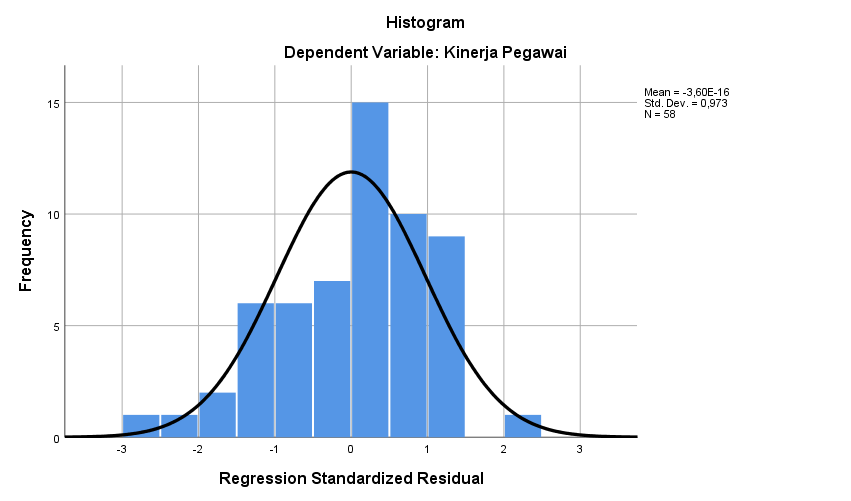 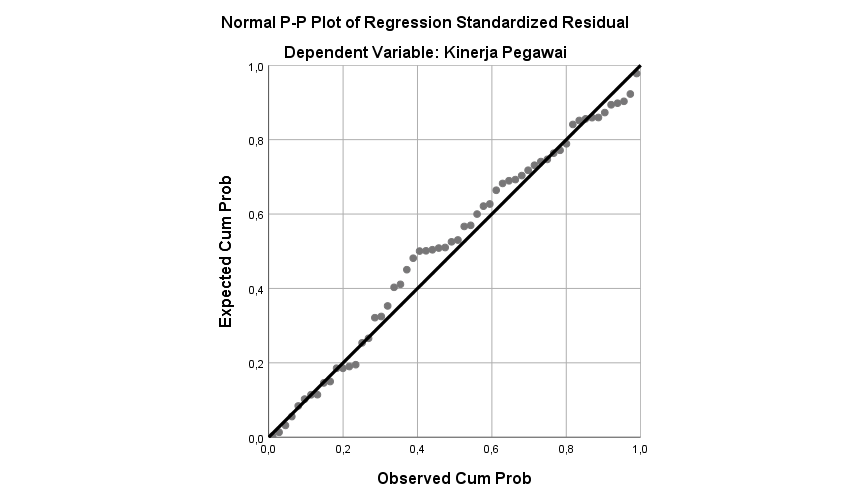 Uji MultikolinearitasUji Heteroskedastisitas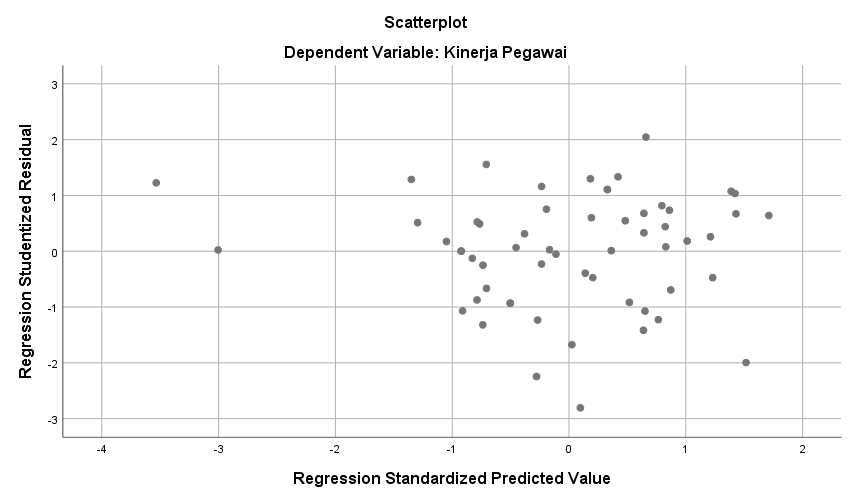 Lampiran 8 Output SPSS 25Analisis Regresi Linear BergandaUji Signifikansi Parsial (Uji t)Uji Signifikansi Simultan (Uji F)Analisis Koefisien DeterminasiLampiran 9 r TabelDistribusi Nilai rtabel Signifikansi 5% dan 1%Lampiran 10 t TabelLampiran 11 F tabelNOPertanyaanJawabanJawabanJawabanJawabanJawabanNOPertanyaanSSSKSTSSTSNOPertanyaan543211Sayai maimpu menyelesaikain pekerjaan sesuai dengain jumlah yang telah ditairgetkain2Saya memiliki kemampuan dan
keteramplan dalam bekerja3Waktu yang diberikan cukup untuk menyelesaikan target4Saya tepat waktu saat masuk dan pulaing kantor 5Saya memanfaatkan waktu untuk menyelesaikan tugas6Saya teliti dalam bekerja7Saya menjadi mediator atas masalah yang terjadi antar individu di kantor8Saya maimpu memberikan perintah dengan baik kepada tim kerja9Saya berupaya bekerja dengan jujur10Saya berusaha memberikain ide-ide terbaik dalam menyelesaikan permasalahan dalam bekerjaNOPertanyaanJawabanJawabanJawabanJawabanJawabanNOPertanyaanSSSKSTSSTSNOPertanyaan543211Saya merasa yakn dapat membantu memenuhi target pekerjaan2Saya dapat melakukan pekerjaan yang dirasakan sulit3Saya dapat memilih pekerjaan yang dirasakan sesuai4Saya mempunyai keyakinan diri mampu berusaha keras5Saya mampunyai keyakinan yang gigih6Saya mempunyai keyakinan yang tekun7 Saya mempunyai keyakinan yang optimis dailaim menghadapi hambatan dan kesulitan 8Saya mempunyai keyakinan menyelesaikan tugas yang memiliki range yaing luas ataupun sempit9Saya selalu bersikap tenang dalam menghadap pekerjaan yaing sultNOPertanyaanJawabanJawabanJawabanJawabanJawabanNOPertanyaanSSSKSTSSTSNOPertanyaan543211Saya suka bekerja keras2Saya memiliki inisatif yang tinggi dalam pekerjaan3Saya selalu berusaha untuk menemukan pemecahan masalah 4Saya selalu mencoba untuk berfikir seefektif mungkin dalam bekerja5Saya selalu mempunyai persepsi bahwa usaha harus dilakukan jika ingin  berhasil6Saya cenderung kurang memiliki inisiatif dalam memulai pekerjaan7Saya mudah menyerah disaat lelah bekerja8Saya kurang mencari informasi dalam pekerjaan9Mempunyai harapan pada pekerjaan saya10Saya mudah dipengaruhi oleh orang lain saat bekerjaNOPertanyaanJawabanJawabanJawabanJawabanJawabanNOPertanyaanSSSKSTSSTSNOPertanyaan543211Saya dapat menempatkan diri secara tepat kondisi dalam pekerjaan2Saya berani mengambil risiko pekerjaan3Saya mampu menghadapi tantangan4Saya mampu memahami pekerjaan5Latar belakang pendidikan sesuai dengan pekerjaan saya sekarang6Saya berusaha memunculkan ide baru untuk kemajuan organisasi7Saya memiliki ketrampilan yang baik untuk melaksanakan pekerjaan No RespondenKinerja Pegawai (Y)Kinerja Pegawai (Y)Kinerja Pegawai (Y)Kinerja Pegawai (Y)Kinerja Pegawai (Y)Kinerja Pegawai (Y)Kinerja Pegawai (Y)Kinerja Pegawai (Y)Kinerja Pegawai (Y)Kinerja Pegawai (Y)Kinerja Pegawai (Y)No RespondenY.1Y.2Y.3Y.4Y.5Y.6Y.7Y.8Y.9Y.10TOTAL143545554544425545553545463354555555547454454554554655554554445466444554545545755545554544785334543333369455544545445103334333444341145555544344412453535443440134444334543381445545344554415443545555444164444334443371754455555554818545444444442195555554555492034553445444121545445545546224435334455402345454455444424555455554548254553344434392655444545544527555444454444284444444444402943444534423730443444444439No. RespondenSelf Efficacy (X1)Self Efficacy (X1)Self Efficacy (X1)Self Efficacy (X1)Self Efficacy (X1)Self Efficacy (X1)Self Efficacy (X1)Self Efficacy (X1)Self Efficacy (X1)Self Efficacy (X1)No. RespondenX1.1X1.2X1.3X1.4X1.5X1.6X1.7X1.8X1.9TOTAL145454345539233533333329345554444439433324433328544334544435654543333333743333344431854545355541933433333328104444434443511444444444361255545454542133443433443214444444444361545544443336163434343333017555455555441855444354337193455443553820554454554412155544454440225545445444023454554445402445454343537254444544453826555555555452744454545338284455554554229445544455403044444544538No. RespondenLocus Of Control (X2)Locus Of Control (X2)Locus Of Control (X2)Locus Of Control (X2)Locus Of Control (X2)Locus Of Control (X2)Locus Of Control (X2)Locus Of Control (X2)Locus Of Control (X2)Locus Of Control (X2)Locus Of Control (X2)No. RespondenX2.1X2.2X2.3X2.4X2.5X2.6X2.7X2.8X2.9X2.10TOTAL154454454544422444433523343444235554541443344433433553334455334376444444433337733444434433684555555445479344443443437104344343344361144444445444112554554454546133334444443361444434444443915445454344441163333345433341745434555454418455455455547194544444445422054455455554721555555555550224444544445422344445555554624444444554442254444444545422655454455554727544455454545285554435455452953413545554030555554555549No. RespondenKompetensi (X3)Kompetensi (X3)Kompetensi (X3)Kompetensi (X3)Kompetensi (X3)Kompetensi (X3)Kompetensi (X3)Kompetensi (X3)No. RespondenX3.1X3.2X3.3X3.4X3.5X3.6X3.7TOTAL155445553323343333223544555432434445342754453444286544555432735534352884444444289455544532105444454301154555543312545445431135545455331434454342715455454532165554555341754435543018445454430195454554322044444442821434334324224444444282345545453224545455432253544535292644544442927554555534284544445302944444442830555455534CorrelationsCorrelationsCorrelationsCorrelationsCorrelationsCorrelationsCorrelationsCorrelationsCorrelationsCorrelationsCorrelationsCorrelationsCorrelationsY.1Y.2Y.3Y.4Y.5Y.6Y.7Y.8Y.9Y.10TOTALY.1Pearson Correlation1,223,267-,150,435*,419*,070,000,098,223,471**Y.1Sig. (2-tailed),235,154,428,016,021,7121,000,606,237,009Y.1N3030303030303030303030Y.2Pearson Correlation,2231,418*,172,204,235,262,414*,000,446*,591**Y.2Sig. (2-tailed),235,022,363,279,212,162,0231,000,014,001Y.2N3030303030303030303030Y.3Pearson Correlation,267,418*1-,222,328,216,287,136,121,211,515**Y.3Sig. (2-tailed),154,022,239,076,253,125,474,526,264,004Y.3N3030303030303030303030Y.4Pearson Correlation-,150,172-,2221,155,242,289,336,296,370*,399*Y.4Sig. (2-tailed),428,363,239,414,197,122,069,112,044,029Y.4N3030303030303030303030Y.5Pearson Correlation,435*,204,328,1551,536**,246,027,279,401*,664**Y.5Sig. (2-tailed),016,279,076,414,002,190,889,135,028,000Y.5N3030303030303030303030Y.6Pearson Correlation,419*,235,216,242,536**1,313,222,130,239,634**Y.6Sig. (2-tailed),021,212,253,197,002,093,239,495,203,000Y.6N3030303030303030303030Y.7Pearson Correlation,070,262,287,289,246,3131,248,571**,440*,651**Y.7Sig. (2-tailed),712,162,125,122,190,093,187,001,015,000Y.7N3030303030303030303030Y.8Pearson Correlation,000,414*,136,336,027,222,2481,269,249,469**Y.8Sig. (2-tailed)1,000,023,474,069,889,239,187,150,185,009Y.8N3030303030303030303030Y.9Pearson Correlation,098,000,121,296,279,130,571**,2691,465**,560**Y.9Sig. (2-tailed),6061,000,526,112,135,495,001,150,010,001Y.9N3030303030303030303030Y.10Pearson Correlation,223,446*,211,370*,401*,239,440*,249,465**1,715**Y.10Sig. (2-tailed),237,014,264,044,028,203,015,185,010,000Y.10N3030303030303030303030TOTALPearson Correlation,471**,591**,515**,399*,664**,634**,651**,469**,560**,715**1TOTALSig. (2-tailed),009,001,004,029,000,000,000,009,001,000TOTALN3030303030303030303030*. Correlation is significant at the 0.05 level (2-tailed).*. Correlation is significant at the 0.05 level (2-tailed).*. Correlation is significant at the 0.05 level (2-tailed).*. Correlation is significant at the 0.05 level (2-tailed).*. Correlation is significant at the 0.05 level (2-tailed).*. Correlation is significant at the 0.05 level (2-tailed).*. Correlation is significant at the 0.05 level (2-tailed).*. Correlation is significant at the 0.05 level (2-tailed).*. Correlation is significant at the 0.05 level (2-tailed).*. Correlation is significant at the 0.05 level (2-tailed).*. Correlation is significant at the 0.05 level (2-tailed).*. Correlation is significant at the 0.05 level (2-tailed).*. Correlation is significant at the 0.05 level (2-tailed).**. Correlation is significant at the 0.01 level (2-tailed).**. Correlation is significant at the 0.01 level (2-tailed).**. Correlation is significant at the 0.01 level (2-tailed).**. Correlation is significant at the 0.01 level (2-tailed).**. Correlation is significant at the 0.01 level (2-tailed).**. Correlation is significant at the 0.01 level (2-tailed).**. Correlation is significant at the 0.01 level (2-tailed).**. Correlation is significant at the 0.01 level (2-tailed).**. Correlation is significant at the 0.01 level (2-tailed).**. Correlation is significant at the 0.01 level (2-tailed).**. Correlation is significant at the 0.01 level (2-tailed).**. Correlation is significant at the 0.01 level (2-tailed).**. Correlation is significant at the 0.01 level (2-tailed).CorrelationsCorrelationsCorrelationsCorrelationsCorrelationsCorrelationsCorrelationsCorrelationsCorrelationsCorrelationsCorrelationsCorrelationsX1.1X1.2X1.3X1.4X1.5X1.6X1.7X1.8X1.9TOTALX1.1Pearson Correlation1,644**,364*,344,490**,159,870**,380*,272,712**X1.1Sig. (2-tailed),000,048,063,006,401,000,038,146,000X1.1N30303030303030303030X1.2Pearson Correlation,644**1,351,633**,543**,209,676**,301,361*,748**X1.2Sig. (2-tailed),000,057,000,002,267,000,106,050,000X1.2N30303030303030303030X1.3Pearson Correlation,364*,3511,447*,316,073,259,301,300,540**X1.3Sig. (2-tailed),048,057,013,088,702,167,106,107,002X1.3N30303030303030303030X1.4Pearson Correlation,344,633**,447*1,370*,259,353,511**,503**,716**X1.4Sig. (2-tailed),063,000,013,044,167,056,004,005,000X1.4N30303030303030303030X1.5Pearson Correlation,490**,543**,316,370*1,457*,646**,620**,674**,812**X1.5Sig. (2-tailed),006,002,088,044,011,000,000,000,000X1.5N30303030303030303030X1.6Pearson Correlation,159,209,073,259,457*1,272,400*,261,493**X1.6Sig. (2-tailed),401,267,702,167,011,146,028,163,006X1.6N30303030303030303030X1.7Pearson Correlation,870**,676**,259,353,646**,2721,515**,402*,788**X1.7Sig. (2-tailed),000,000,167,056,000,146,004,028,000X1.7N30303030303030303030X1.8Pearson Correlation,380*,301,301,511**,620**,400*,515**1,611**,746**X1.8Sig. (2-tailed),038,106,106,004,000,028,004,000,000X1.8N30303030303030303030X1.9Pearson Correlation,272,361*,300,503**,674**,261,402*,611**1,711**X1.9Sig. (2-tailed),146,050,107,005,000,163,028,000,000X1.9N30303030303030303030TOTALPearson Correlation,712**,748**,540**,716**,812**,493**,788**,746**,711**1TOTALSig. (2-tailed),000,000,002,000,000,006,000,000,000TOTALN30303030303030303030**. Correlation is significant at the 0.01 level (2-tailed).**. Correlation is significant at the 0.01 level (2-tailed).**. Correlation is significant at the 0.01 level (2-tailed).**. Correlation is significant at the 0.01 level (2-tailed).**. Correlation is significant at the 0.01 level (2-tailed).**. Correlation is significant at the 0.01 level (2-tailed).**. Correlation is significant at the 0.01 level (2-tailed).**. Correlation is significant at the 0.01 level (2-tailed).**. Correlation is significant at the 0.01 level (2-tailed).**. Correlation is significant at the 0.01 level (2-tailed).**. Correlation is significant at the 0.01 level (2-tailed).**. Correlation is significant at the 0.01 level (2-tailed).*. Correlation is significant at the 0.05 level (2-tailed).*. Correlation is significant at the 0.05 level (2-tailed).*. Correlation is significant at the 0.05 level (2-tailed).*. Correlation is significant at the 0.05 level (2-tailed).*. Correlation is significant at the 0.05 level (2-tailed).*. Correlation is significant at the 0.05 level (2-tailed).*. Correlation is significant at the 0.05 level (2-tailed).*. Correlation is significant at the 0.05 level (2-tailed).*. Correlation is significant at the 0.05 level (2-tailed).*. Correlation is significant at the 0.05 level (2-tailed).*. Correlation is significant at the 0.05 level (2-tailed).*. Correlation is significant at the 0.05 level (2-tailed).CorrelationsCorrelationsCorrelationsCorrelationsCorrelationsCorrelationsCorrelationsCorrelationsCorrelationsCorrelationsCorrelationsCorrelationsCorrelationsX2.1X2.2X2.3X2.4X2.5X2.6X2.7X2.8X2.9X2.10TOTALX2.1Pearson Correlation1,467**,442*,201,304,259,384*,322,799**,675**,763**X2.1Sig. (2-tailed),009,014,287,102,167,036,083,000,000,000X2.1N3030303030303030303030X2.2Pearson Correlation,467**1,709**,423*,533**,046,408*,472**,356,659**,789**X2.2Sig. (2-tailed),009,000,020,002,810,025,009,053,000,000X2.2N3030303030303030303030X2.3Pearson Correlation,442*,709**1,270,498**,058,117,351,452*,540**,675**X2.3Sig. (2-tailed),014,000,149,005,760,537,057,012,002,000X2.3N3030303030303030303030X2.4Pearson Correlation,201,423*,2701,653**-,241,119-,034,158,064,433*X2.4Sig. (2-tailed),287,020,149,000,199,532,858,403,735,017X2.4N3030303030303030303030X2.5Pearson Correlation,304,533**,498**,653**1,153,098,275,301,388*,653**X2.5Sig. (2-tailed),102,002,005,000,419,606,142,106,034,000X2.5N3030303030303030303030X2.6Pearson Correlation,259,046,058-,241,1531,336,220,328,423*,374*X2.6Sig. (2-tailed),167,810,760,199,419,069,242,077,020,042X2.6N3030303030303030303030X2.7Pearson Correlation,384*,408*,117,119,098,3361,329,381*,484**,574**X2.7Sig. (2-tailed),036,025,537,532,606,069,076,038,007,001X2.7N3030303030303030303030X2.8Pearson Correlation,322,472**,351-,034,275,220,3291,373*,558**,592**X2.8Sig. (2-tailed),083,009,057,858,142,242,076,042,001,001X2.8N3030303030303030303030X2.9Pearson Correlation,799**,356,452*,158,301,328,381*,373*1,623**,744**X2.9Sig. (2-tailed),000,053,012,403,106,077,038,042,000,000X2.9N3030303030303030303030X2.10Pearson Correlation,675**,659**,540**,064,388*,423*,484**,558**,623**1,837**X2.10Sig. (2-tailed),000,000,002,735,034,020,007,001,000,000X2.10N3030303030303030303030TOTALPearson Correlation,763**,789**,675**,433*,653**,374*,574**,592**,744**,837**1TOTALSig. (2-tailed),000,000,000,017,000,042,001,001,000,000TOTALN3030303030303030303030**. Correlation is significant at the 0.01 level (2-tailed).**. Correlation is significant at the 0.01 level (2-tailed).**. Correlation is significant at the 0.01 level (2-tailed).**. Correlation is significant at the 0.01 level (2-tailed).**. Correlation is significant at the 0.01 level (2-tailed).**. Correlation is significant at the 0.01 level (2-tailed).**. Correlation is significant at the 0.01 level (2-tailed).**. Correlation is significant at the 0.01 level (2-tailed).**. Correlation is significant at the 0.01 level (2-tailed).**. Correlation is significant at the 0.01 level (2-tailed).**. Correlation is significant at the 0.01 level (2-tailed).**. Correlation is significant at the 0.01 level (2-tailed).**. Correlation is significant at the 0.01 level (2-tailed).*. Correlation is significant at the 0.05 level (2-tailed).*. Correlation is significant at the 0.05 level (2-tailed).*. Correlation is significant at the 0.05 level (2-tailed).*. Correlation is significant at the 0.05 level (2-tailed).*. Correlation is significant at the 0.05 level (2-tailed).*. Correlation is significant at the 0.05 level (2-tailed).*. Correlation is significant at the 0.05 level (2-tailed).*. Correlation is significant at the 0.05 level (2-tailed).*. Correlation is significant at the 0.05 level (2-tailed).*. Correlation is significant at the 0.05 level (2-tailed).*. Correlation is significant at the 0.05 level (2-tailed).*. Correlation is significant at the 0.05 level (2-tailed).*. Correlation is significant at the 0.05 level (2-tailed).CorrelationsCorrelationsCorrelationsCorrelationsCorrelationsCorrelationsCorrelationsCorrelationsCorrelationsCorrelationsX3.1X3.2X3.3X3.4X3.5X3.6X3.7TOTALX3.1Pearson Correlation1,125,142,326,412*1,000**,125,741**X3.1Sig. (2-tailed),510,455,079,024,000,510,000X3.1N3030303030303030X3.2Pearson Correlation,1251,241,308,471**,1251,000**,681**X3.2Sig. (2-tailed),510,199,098,009,510,000,000X3.2N3030303030303030X3.3Pearson Correlation,142,2411-,093,259,142,241,378*X3.3Sig. (2-tailed),455,199,626,168,455,199,040X3.3N3030303030303030X3.4Pearson Correlation,326,308-,0931,356,326,308,569**X3.4Sig. (2-tailed),079,098,626,054,079,098,001X3.4N3030303030303030X3.5Pearson Correlation,412*,471**,259,3561,412*,471**,737**X3.5Sig. (2-tailed),024,009,168,054,024,009,000X3.5N3030303030303030X3.6Pearson Correlation1,000**,125,142,326,412*1,125,741**X3.6Sig. (2-tailed),000,510,455,079,024,510,000X3.6N3030303030303030X3.7Pearson Correlation,1251,000**,241,308,471**,1251,681**X3.7Sig. (2-tailed),510,000,199,098,009,510,000X3.7N3030303030303030TOTALPearson Correlation,741**,681**,378*,569**,737**,741**,681**1TOTALSig. (2-tailed),000,000,040,001,000,000,000TOTALN3030303030303030*. Correlation is significant at the 0.05 level (2-tailed).*. Correlation is significant at the 0.05 level (2-tailed).*. Correlation is significant at the 0.05 level (2-tailed).*. Correlation is significant at the 0.05 level (2-tailed).*. Correlation is significant at the 0.05 level (2-tailed).*. Correlation is significant at the 0.05 level (2-tailed).*. Correlation is significant at the 0.05 level (2-tailed).*. Correlation is significant at the 0.05 level (2-tailed).*. Correlation is significant at the 0.05 level (2-tailed).*. Correlation is significant at the 0.05 level (2-tailed).**. Correlation is significant at the 0.01 level (2-tailed).**. Correlation is significant at the 0.01 level (2-tailed).**. Correlation is significant at the 0.01 level (2-tailed).**. Correlation is significant at the 0.01 level (2-tailed).**. Correlation is significant at the 0.01 level (2-tailed).**. Correlation is significant at the 0.01 level (2-tailed).**. Correlation is significant at the 0.01 level (2-tailed).**. Correlation is significant at the 0.01 level (2-tailed).**. Correlation is significant at the 0.01 level (2-tailed).**. Correlation is significant at the 0.01 level (2-tailed).Case Processing SummaryCase Processing SummaryCase Processing SummaryCase Processing SummaryN%CasesValid30100,0CasesExcludeda0,0CasesTotal30100,0a. Listwise deletion based on all variables in the procedure.a. Listwise deletion based on all variables in the procedure.a. Listwise deletion based on all variables in the procedure.a. Listwise deletion based on all variables in the procedure.Reliability StatisticsReliability StatisticsCronbach's AlphaN of Items,77110Case Processing SummaryCase Processing SummaryCase Processing SummaryCase Processing SummaryN%CasesValid30100,0CasesExcludeda0,0CasesTotal30100,0a. Listwise deletion based on all variables in the procedure.a. Listwise deletion based on all variables in the procedure.a. Listwise deletion based on all variables in the procedure.a. Listwise deletion based on all variables in the procedure.Reliability StatisticsReliability StatisticsCronbach's AlphaN of Items,8669Case Processing SummaryCase Processing SummaryCase Processing SummaryCase Processing SummaryN%CasesValid30100,0CasesExcludeda0,0CasesTotal30100,0a. Listwise deletion based on all variables in the procedure.a. Listwise deletion based on all variables in the procedure.a. Listwise deletion based on all variables in the procedure.a. Listwise deletion based on all variables in the procedure.Reliability StatisticsReliability StatisticsCronbach's AlphaN of Items,84110Case Processing SummaryCase Processing SummaryCase Processing SummaryCase Processing SummaryN%CasesValid30100,0CasesExcludeda0,0CasesTotal30100,0a. Listwise deletion based on all variables in the procedure.a. Listwise deletion based on all variables in the procedure.a. Listwise deletion based on all variables in the procedure.a. Listwise deletion based on all variables in the procedure.Reliability StatisticsReliability StatisticsCronbach's AlphaN of Items,7767No RespondenKinerja Pegawai (Y)Kinerja Pegawai (Y)Kinerja Pegawai (Y)Kinerja Pegawai (Y)Kinerja Pegawai (Y)Kinerja Pegawai (Y)Kinerja Pegawai (Y)Kinerja Pegawai (Y)Kinerja Pegawai (Y)Kinerja Pegawai (Y)Kinerja Pegawai (Y)No RespondenY.1Y.2Y.3Y.4Y.5Y.6Y.7Y.8Y.9Y.10TOTAL15545445444442454545455445354555554444644545555545475555545555549645554545454675555554555498444454444441954554545544610554454555446114544444544421254543554444313455544555446143444444434381544454444444116544555554446174444444444401855455455544719555545445446204444444444402144455445444322555545555448234444554544432444444444433925543544444441264445555444442744545445444328544544444543295455555555493045455545554731444454454442324444545444423343554445444234444444454441354553323344363655443334554137445544445443385445444455443955555444444540555444444544415554444445444233344435343643344444444439444444445544424555555554554946444544453340473335554444404845444445444249545435544443504555445554465134444444343852444544444441535445555544465444444444444055554554555447565555454454465744444444444058444554454443No RespondenSelf Efficacy (X1)Self Efficacy (X1)Self Efficacy (X1)Self Efficacy (X1)Self Efficacy (X1)Self Efficacy (X1)Self Efficacy (X1)Self Efficacy (X1)Self Efficacy (X1)Self Efficacy (X1)No RespondenX1.1X1.2X1.3X1.4X1.5X1.6X1.7X1.8X1.9TOTAL1555555555452444444445373454445454394545454545415444345554386454445545407555545554438444434444359544555454411054444445337114444444443612545455454411355454544541144444544343615443444444351643454445437174444444433518454444455391944555545441204555544444021545454444392254454545440234445444453824444454344362545444345437263333344443127334345444342845454455541294445455554130454454545403144444445437324444444543733445445445393444444544437354444433333236545453333353744454555440385545455554339545454445404055455555544414545444443842433433444324342424444432444344345553745554554545424644444444436474444455554048444444444364954545545441505545454454151444454434365244344444435534345444543754444444443355545444445539564455554544157455554444405854545444439No RespondenLocus Of Control (X2)Locus Of Control (X2)Locus Of Control (X2)Locus Of Control (X2)Locus Of Control (X2)Locus Of Control (X2)Locus Of Control (X2)Locus Of Control (X2)Locus Of Control (X2)Locus Of Control (X2)Locus Of Control (X2)No RespondenX2.1X2.2X2.3X2.4X2.5X2.6X2.7X2.8X2.9X2.10TOTAL14455444555452444454543441355554545544744444445545435444545554545645445444344175445445535448444545443441945444444444110554445454444114344454434391244444354454113544444444542144445534445421544445444444116554445545546174555444444431854355454454419444544444542204435533443382145445544544422544554455546234454444444412434444544343925444444434439265345454544432744545454544428444545545444295455544545463044555545544631444435454441324444444444403344443444443934444434344438352444332332303644555333343937544444454543384444444444403944544554444340444445553442414444445444414243334343433443444435545442445444355555454545555545544746444335454440475333455555434843444544343949444443544541505444444445425144455344454252444454444441535544455455465445554444444355543554544544564445444445425744355334433858454455445444No RespondenKompetensi (X3)Kompetensi (X3)Kompetensi (X3)Kompetensi (X3)Kompetensi (X3)Kompetensi (X3)Kompetensi (X3)Kompetensi (X3)No RespondenX3.1X3.2X3.3X3.4X3.5X3.6X3.7TOTAL13344454272545545432344444452945545454325444445429644555453274455454318445443428954445453110554544431115545455331254544443013444444428145545455331534344442616454454430173433354251844344442719455545533204445545312133444442622545544532234444445292455454543225444445530264455545322744554443028445444429295444534293055454443131554545432325454445313344444442834344444427354334454273645545443137544555432384445454303934443442640444444529414544455314244444442843544454430444454455314554445443046454454430473433354254844344442749455545533504445545315144454442952445444530535455445325444454543055444455531565445445315745455443158333334423Succesive IntervalSuccesive IntervalY.1Y.2Y.3Y.4Y.5Y.6Y.7Y.8Y.9Y.10Total3,7664,0212,5904,1662,4993,0044,1512,7632,5702,938322,3604,0212,5904,1662,4994,5432,6374,3014,0622,938343,7662,5424,0844,1663,9604,5434,1512,7632,5702,938352,3604,0212,5904,1663,9604,5434,1514,3012,5704,594373,7664,0214,0844,1662,4994,5434,1514,3014,0624,594402,3604,0214,0844,1662,4994,5432,6374,3012,5704,594363,7664,0214,0844,1663,9604,5432,6374,3014,0624,594402,3602,5422,5902,6283,9603,0042,6372,7632,5702,938283,7662,5424,0844,1662,4994,5432,6374,3014,0622,938363,7664,0212,5902,6283,9603,0044,1514,3014,0622,938352,3604,0212,5902,6282,4993,0042,6374,3012,5702,938303,7662,5424,0842,6281,0004,5434,1512,7632,5702,938312,3604,0214,0844,1662,4993,0044,1514,3014,0622,938361,0002,5422,5902,6282,4993,0042,6372,7631,0002,938242,3602,5422,5904,1662,4993,0042,6372,7632,5702,938283,7662,5422,5904,1663,9604,5434,1514,3012,5702,938362,3602,5422,5902,6282,4993,0042,6372,7632,5702,938273,7664,0212,5904,1663,9603,0044,1514,3014,0622,938373,7664,0214,0844,1662,4994,5432,6372,7634,0622,938352,3602,5422,5902,6282,4993,0042,6372,7632,5702,938272,3602,5422,5904,1663,9603,0042,6374,3012,5702,938313,7664,0214,0844,1662,4994,5434,1514,3014,0622,938392,3602,5422,5902,6283,9604,5432,6374,3012,5702,938312,3602,5422,5902,6282,4993,0042,6372,7632,5701,000253,7662,5421,0004,1662,4993,0042,6372,7632,5702,938282,3602,5422,5904,1663,9604,5434,1512,7632,5702,938332,3602,5424,0842,6283,9603,0042,6374,3012,5702,938313,7662,5422,5904,1662,4993,0042,6372,7632,5704,594313,7662,5424,0844,1663,9604,5434,1514,3014,0624,594402,3604,0212,5904,1663,9604,5432,6374,3014,0624,594372,3602,5422,5902,6283,9603,0042,6374,3012,5702,938302,3602,5422,5902,6283,9603,0044,1512,7632,5702,938302,3601,0004,0844,1662,4993,0042,6374,3012,5702,938302,3602,5422,5902,6282,4993,0042,6374,3012,5702,938282,3604,0214,0841,0001,0001,0001,0001,0002,5702,938213,7664,0212,5902,6281,0001,5231,0002,7634,0624,594282,3602,5424,0844,1662,4993,0042,6372,7634,0622,938313,7662,5422,5904,1662,4993,0042,6372,7634,0624,594333,7664,0214,0844,1663,9603,0042,6372,7632,5702,938343,7664,0214,0842,6282,4993,0042,6372,7632,5704,594333,7664,0214,0842,6282,4993,0042,6372,7632,5704,594331,0001,0001,0002,6282,4993,0041,0004,3011,0002,938201,0002,5422,5902,6282,4993,0042,6372,7632,5702,938252,3602,5422,5902,6282,4993,0044,1514,3012,5702,938303,7664,0214,0844,1663,9604,5434,1512,7634,0624,594402,3602,5422,5904,1662,4993,0042,6374,3011,0001,000261,0001,0001,0004,1663,9604,5432,6372,7632,5702,938272,3604,0212,5902,6282,4993,0042,6374,3012,5702,938303,7662,5424,0842,6281,0004,5434,1512,7632,5702,938312,3604,0214,0844,1662,4993,0044,1514,3014,0622,938361,0002,5422,5902,6282,4993,0042,6372,7631,0002,938242,3602,5422,5904,1662,4993,0042,6372,7632,5702,938283,7662,5422,5904,1663,9604,5434,1514,3012,5702,938362,3602,5422,5902,6282,4993,0042,6372,7632,5702,938273,7664,0212,5904,1663,9603,0044,1514,3014,0622,938373,7664,0214,0844,1662,4994,5432,6372,7634,0622,938352,3602,5422,5902,6282,4993,0042,6372,7632,5702,938272,3602,5422,5904,1663,9603,0042,6374,3012,5702,93831Succesive IntervalSuccesive IntervalX1.1X1.2X1.3X1.4X1.5X1.6X1.7X1.8X1.9Total4,3874,6494,2174,5434,0273,9604,3403,8363,926382,8163,2312,6653,0732,5462,4992,7572,4043,926262,8164,6492,6653,0732,5463,9602,7573,8362,477294,3873,2314,2173,0734,0272,4994,3402,4043,926322,8163,2312,6651,7342,5463,9604,3403,8362,477282,8164,6492,6653,0732,5463,9604,3402,4043,926304,3874,6494,2174,5432,5463,9604,3403,8362,477352,8163,2312,6653,0731,0002,4992,7572,4042,477234,3873,2312,6654,5434,0273,9602,7573,8362,477324,3873,2312,6653,0732,5462,4992,7573,8361,000262,8163,2312,6653,0732,5462,4992,7572,4042,477244,3873,2314,2173,0734,0273,9602,7573,8362,477324,3874,6492,6654,5432,5463,9602,7572,4043,926322,8163,2312,6653,0734,0272,4992,7571,0002,477252,8163,2311,0003,0732,5462,4992,7572,4042,477232,8161,9462,6654,5432,5462,4992,7573,8362,477262,8163,2312,6653,0732,5462,4992,7572,4041,000232,8164,6492,6653,0732,5462,4992,7573,8363,926292,8163,2314,2174,5434,0273,9602,7573,8362,477322,8164,6494,2174,5434,0272,4992,7572,4042,477304,3873,2314,2173,0734,0272,4992,7572,4042,477294,3873,2312,6654,5432,5463,9602,7573,8362,477302,8163,2312,6654,5432,5462,4992,7572,4043,926272,8163,2312,6653,0734,0272,4991,0002,4042,477242,8164,6492,6653,0732,5461,0002,7573,8362,477261,0001,9461,0001,7341,0002,4992,7572,4042,477171,0001,9462,6651,7342,5463,9602,7572,4042,477212,8164,6492,6654,5432,5462,4994,3403,8363,926322,8163,2312,6654,5432,5463,9604,3403,8363,926322,8164,6492,6653,0734,0272,4994,3402,4043,926302,8163,2312,6653,0732,5462,4992,7573,8362,477262,8163,2312,6653,0732,5462,4992,7573,8362,477262,8163,2314,2173,0732,5463,9602,7572,4043,926292,8163,2312,6653,0732,5463,9602,7572,4042,477262,8163,2312,6653,0732,5461,0001,0001,0001,000184,3873,2314,2173,0734,0271,0001,0001,0001,000232,8163,2312,6654,5432,5463,9604,3403,8362,477304,3874,6492,6654,5432,5463,9604,3403,8363,926354,3873,2314,2173,0734,0272,4992,7572,4043,926314,3874,6492,6654,5434,0273,9604,3403,8363,926362,8164,6492,6654,5432,5462,4992,7572,4042,477272,8161,9461,0003,0731,0001,0002,7572,4042,477182,8161,0002,6651,0002,5462,4992,7572,4042,477202,8161,9462,6653,0731,0002,4994,3403,8363,926264,3874,6492,6654,5434,0272,4994,3402,4043,926332,8163,2312,6653,0732,5462,4992,7572,4042,477242,8163,2312,6653,0732,5463,9604,3403,8363,926302,8163,2312,6653,0732,5462,4992,7572,4042,477244,3873,2314,2173,0734,0273,9602,7573,8362,477324,3874,6492,6654,5432,5463,9602,7572,4043,926322,8163,2312,6653,0734,0272,4992,7571,0002,477252,8163,2311,0003,0732,5462,4992,7572,4042,477232,8161,9462,6654,5432,5462,4992,7573,8362,477262,8163,2312,6653,0732,5462,4992,7572,4041,000232,8164,6492,6653,0732,5462,4992,7573,8363,926292,8163,2314,2174,5434,0273,9602,7573,8362,477322,8164,6494,2174,5434,0272,4992,7572,4042,477304,3873,2314,2173,0734,0272,4992,7572,4042,47729Succesive IntervalSuccesive IntervalX2.1X2.2X2.3X2.4X2.5X2.6X2.7X2.8X2.9X2.10Total3,1252,6674,1684,0522,3972,2323,1514,0983,7734,510343,1252,6672,6102,5663,8022,2324,6122,5941,0003,049284,7264,2534,1684,0522,3973,5403,1514,0983,7733,049373,1252,6672,6102,5662,3972,2324,6124,0982,3854,510313,1252,6672,6104,0522,3973,5404,6124,0982,3854,510343,1254,2532,6102,5663,8022,2323,1512,5941,0003,049284,7262,6672,6104,0522,3972,2324,6124,0981,0004,510333,1252,6672,6104,0522,3973,5403,1512,5941,0003,049283,1254,2532,6102,5662,3972,2323,1512,5942,3853,049284,7264,2532,6102,5662,3973,5403,1514,0982,3853,049333,1251,0002,6102,5662,3973,5403,1512,5941,0003,049253,1252,6672,6102,5662,3971,0004,6122,5942,3854,510284,7262,6672,6102,5662,3972,2323,1512,5942,3854,510303,1252,6672,6104,0523,8021,0003,1512,5942,3854,510303,1252,6672,6102,5663,8022,2323,1512,5942,3853,049284,7264,2532,6102,5662,3973,5404,6122,5943,7734,510363,1254,2534,1684,0522,3972,2323,1512,5942,3853,049314,7262,6671,0004,0523,8022,2324,6122,5942,3854,510333,1252,6672,6104,0522,3972,2323,1512,5942,3854,510303,1252,6671,0004,0523,8021,0001,8132,5942,3851,734243,1254,2532,6102,5663,8023,5403,1512,5943,7733,049324,7262,6672,6104,0523,8022,2323,1514,0983,7734,510363,1252,6674,1682,5662,3972,2323,1512,5942,3853,049281,5232,6672,6102,5662,3973,5403,1512,5941,0003,049253,1252,6672,6102,5662,3972,2323,1511,0002,3853,049254,7261,0002,6104,0522,3973,5403,1514,0982,3853,049313,1252,6674,1682,5663,8022,2324,6122,5943,7733,049333,1252,6672,6104,0522,3973,5404,6122,5943,7733,049324,7262,6674,1684,0523,8022,2323,1514,0982,3854,510363,1252,6674,1684,0523,8023,5403,1514,0983,7733,049353,1252,6672,6102,5661,0003,5403,1514,0982,3853,049283,1252,6672,6102,5662,3972,2323,1512,5942,3853,049273,1252,6672,6102,5661,0002,2323,1512,5942,3853,049253,1252,6672,6102,5661,0002,2321,8132,5942,3853,049241,0002,6672,6102,5661,0001,0001,0001,0001,0001,000153,1252,6674,1684,0523,8021,0001,8131,0001,0003,049264,7262,6672,6102,5662,3972,2323,1514,0982,3854,510313,1252,6672,6102,5662,3972,2323,1512,5942,3853,049273,1252,6674,1682,5662,3973,5404,6122,5942,3853,049313,1252,6672,6102,5662,3973,5404,6124,0981,0003,049303,1252,6672,6102,5662,3972,2324,6122,5942,3853,049283,1251,0001,0001,0002,3971,0003,1511,0002,3851,734183,1252,6672,6102,5661,0003,5404,6122,5943,7733,049304,7262,6672,6102,5661,0003,5404,6124,0983,7734,510343,1254,2534,1684,0523,8023,5403,1514,0983,7733,049373,1252,6672,6101,0001,0003,5403,1514,0982,3853,049274,7261,0001,0001,0002,3973,5404,6124,0983,7734,510313,1251,0002,6102,5662,3973,5403,1512,5941,0003,049253,1252,6672,6102,5662,3971,0004,6122,5942,3854,510284,7262,6672,6102,5662,3972,2323,1512,5942,3854,510303,1252,6672,6104,0523,8021,0003,1512,5942,3854,510303,1252,6672,6102,5663,8022,2323,1512,5942,3853,049284,7264,2532,6102,5662,3973,5404,6122,5943,7734,510363,1254,2534,1684,0522,3972,2323,1512,5942,3853,049314,7262,6671,0004,0523,8022,2324,6122,5942,3854,510333,1252,6672,6104,0522,3972,2323,1512,5942,3854,510303,1252,6671,0004,0523,8021,0001,8132,5942,3851,734243,1254,2532,6102,5663,8023,5403,1512,5943,7733,04932Succesive IntervalSuccesive IntervalX3.1X3.2X3.3X3.4X3.5X3.6X3.7Total1,0001,0002,4432,5182,6654,2491,000153,7352,6653,8763,9902,6654,2491,000222,3572,6652,4432,5182,6652,7192,623183,7354,2172,4433,9902,6654,2491,000222,3572,6652,4432,5182,6654,2491,000182,3572,6653,8763,9904,2172,7192,623222,3572,6653,8763,9902,6654,2491,000212,3572,6653,8762,5182,6651,0001,000163,7352,6652,4432,5184,2172,7192,623213,7354,2172,4433,9902,6652,7191,000213,7354,2172,4433,9902,6654,2492,623243,7352,6653,8762,5182,6652,7191,000192,3572,6652,4432,5182,6652,7191,000163,7354,2172,4433,9902,6654,2492,623241,0002,6651,0002,5182,6652,7191,000142,3574,2172,4432,5184,2172,7191,000191,0002,6651,0001,0001,0004,2491,000122,3572,6651,0002,5182,6652,7191,000152,3574,2173,8763,9902,6654,2492,623242,3572,6652,4433,9904,2172,7192,623211,0001,0002,4432,5182,6652,7191,000133,7352,6653,8763,9902,6652,7192,623222,3572,6652,4432,5182,6652,7192,623183,7354,2172,4433,9902,6654,2491,000222,3572,6652,4432,5182,6654,2492,623202,3572,6653,8763,9904,2172,7192,623222,3572,6653,8763,9902,6652,7191,000192,3572,6653,8762,5182,6652,7191,000183,7352,6652,4432,5184,2171,0001,000183,7354,2172,4433,9902,6652,7191,000213,7354,2172,4433,9902,6654,2491,000223,7352,6653,8762,5182,6652,7192,623212,3572,6652,4432,5182,6652,7191,000161,0002,6652,4432,5182,6652,7191,000152,3571,0001,0002,5182,6654,2491,000152,3574,2173,8762,5184,2172,7191,000213,7352,6652,4433,9904,2174,2491,000222,3572,6652,4433,9902,6654,2491,000191,0002,6652,4432,5181,0002,7191,000132,3572,6652,4432,5182,6652,7192,623182,3574,2172,4432,5182,6654,2492,623212,3572,6652,4432,5182,6652,7191,000163,7352,6652,4432,5184,2172,7191,000192,3572,6653,8762,5182,6654,2492,623213,7352,6652,4432,5184,2172,7191,000192,3574,2172,4432,5184,2172,7191,000191,0002,6651,0001,0001,0004,2491,000122,3572,6651,0002,5182,6652,7191,000152,3574,2173,8763,9902,6654,2492,623242,3572,6652,4433,9904,2172,7192,623212,3572,6652,4433,9902,6652,7191,000182,3572,6653,8762,5182,6652,7192,623193,7352,6653,8763,9902,6652,7192,623222,3572,6652,4433,9902,6654,2491,000192,3572,6652,4432,5184,2174,2492,623213,7352,6652,4433,9902,6652,7192,623212,3574,2172,4433,9904,2172,7191,000211,0001,0001,0001,0001,0002,7191,0009One-Sample Kolmogorov-Smirnov TestOne-Sample Kolmogorov-Smirnov TestOne-Sample Kolmogorov-Smirnov TestUnstandardized ResidualNN58Normal Parametersa,bMean,0000000Normal Parametersa,bStd. Deviation2,85276519Most Extreme DifferencesAbsolute,104Most Extreme DifferencesPositive,057Most Extreme DifferencesNegative-,104Test StatisticTest Statistic,104Asymp. Sig. (2-tailed)Asymp. Sig. (2-tailed),187ca. Test distribution is Normal.a. Test distribution is Normal.a. Test distribution is Normal.b. Calculated from data.b. Calculated from data.b. Calculated from data.c. Lilliefors Significance Correction.c. Lilliefors Significance Correction.c. Lilliefors Significance Correction.CoefficientsaCoefficientsaCoefficientsaCoefficientsaCoefficientsaCoefficientsaCoefficientsaCoefficientsaCoefficientsaModelModelUnstandardized CoefficientsUnstandardized CoefficientsStandardized CoefficientstSig.Collinearity StatisticsCollinearity StatisticsModelModelBStd. ErrorBetatSig.ToleranceVIF1(Constant)-2,0803,647-,570,5711Self Efficacy,405,093,3844,364,000,8411,1891Locus Of Control,603,098,5416,149,000,8421,1871Kompetensi,242,115,1702,106,040,9971,003a. Dependent Variable: Kinerja Pegawaia. Dependent Variable: Kinerja Pegawaia. Dependent Variable: Kinerja Pegawaia. Dependent Variable: Kinerja Pegawaia. Dependent Variable: Kinerja Pegawaia. Dependent Variable: Kinerja Pegawaia. Dependent Variable: Kinerja Pegawaia. Dependent Variable: Kinerja Pegawaia. Dependent Variable: Kinerja PegawaiCoefficientsaCoefficientsaCoefficientsaCoefficientsaCoefficientsaCoefficientsaCoefficientsaCoefficientsaCoefficientsaModelModelUnstandardized CoefficientsUnstandardized CoefficientsStandardized CoefficientstSig.Collinearity StatisticsCollinearity StatisticsModelModelBStd. ErrorBetatSig.ToleranceVIF1(Constant)-2,0803,647-,570,5711Self Efficacy,405,093,3844,364,000,8411,1891Locus Of Control,603,098,5416,149,000,8421,1871Kompetensi,242,115,1702,106,040,9971,003a. Dependent Variable: Kinerja Pegawaia. Dependent Variable: Kinerja Pegawaia. Dependent Variable: Kinerja Pegawaia. Dependent Variable: Kinerja Pegawaia. Dependent Variable: Kinerja Pegawaia. Dependent Variable: Kinerja Pegawaia. Dependent Variable: Kinerja Pegawaia. Dependent Variable: Kinerja Pegawaia. Dependent Variable: Kinerja PegawaiCoefficientsaCoefficientsaCoefficientsaCoefficientsaCoefficientsaCoefficientsaCoefficientsaCoefficientsaCoefficientsaModelModelUnstandardized CoefficientsUnstandardized CoefficientsStandardized CoefficientstSig.Collinearity StatisticsCollinearity StatisticsModelModelBStd. ErrorBetatSig.ToleranceVIF1(Constant)-2,0803,647-,570,5711Self Efficacy,405,093,3844,364,000,8411,1891Locus Of Control,603,098,5416,149,000,8421,1871Kompetensi,242,115,1702,106,040,9971,003a. Dependent Variable: Kinerja Pegawaia. Dependent Variable: Kinerja Pegawaia. Dependent Variable: Kinerja Pegawaia. Dependent Variable: Kinerja Pegawaia. Dependent Variable: Kinerja Pegawaia. Dependent Variable: Kinerja Pegawaia. Dependent Variable: Kinerja Pegawaia. Dependent Variable: Kinerja Pegawaia. Dependent Variable: Kinerja PegawaiCoefficientsaCoefficientsaCoefficientsaCoefficientsaCoefficientsaCoefficientsaCoefficientsaCoefficientsaCoefficientsaModelModelUnstandardized CoefficientsUnstandardized CoefficientsStandardized CoefficientstSig.Collinearity StatisticsCollinearity StatisticsModelModelBStd. ErrorBetatSig.ToleranceVIF1(Constant)-2,0803,647-,570,5711Self Efficacy,405,093,3844,364,000,8411,1891Locus Of Control,603,098,5416,149,000,8421,1871Kompetensi,242,115,1702,106,040,9971,003a. Dependent Variable: Kinerja Pegawaia. Dependent Variable: Kinerja Pegawaia. Dependent Variable: Kinerja Pegawaia. Dependent Variable: Kinerja Pegawaia. Dependent Variable: Kinerja Pegawaia. Dependent Variable: Kinerja Pegawaia. Dependent Variable: Kinerja Pegawaia. Dependent Variable: Kinerja Pegawaia. Dependent Variable: Kinerja PegawaiANOVAaANOVAaANOVAaANOVAaANOVAaANOVAaANOVAaModelModelSum of SquaresdfMean SquareFSig.1Regression854,3433284,78133,151,000b1Residual463,881548,5901Total1318,22457a. Dependent Variable: Kinerja Pegawaia. Dependent Variable: Kinerja Pegawaia. Dependent Variable: Kinerja Pegawaia. Dependent Variable: Kinerja Pegawaia. Dependent Variable: Kinerja Pegawaia. Dependent Variable: Kinerja Pegawaia. Dependent Variable: Kinerja Pegawaib. Predictors: (Constant), Kompetensi, Locus Of Control, Self Efficacyb. Predictors: (Constant), Kompetensi, Locus Of Control, Self Efficacyb. Predictors: (Constant), Kompetensi, Locus Of Control, Self Efficacyb. Predictors: (Constant), Kompetensi, Locus Of Control, Self Efficacyb. Predictors: (Constant), Kompetensi, Locus Of Control, Self Efficacyb. Predictors: (Constant), Kompetensi, Locus Of Control, Self Efficacyb. Predictors: (Constant), Kompetensi, Locus Of Control, Self EfficacyModel SummarybModel SummarybModel SummarybModel SummarybModel SummarybModelRR SquareAdjusted R SquareStd. Error of the Estimate1,805a,648,6292,931a. Predictors: (Constant), Kompetensi, Locus Of Control, Self Efficacya. Predictors: (Constant), Kompetensi, Locus Of Control, Self Efficacya. Predictors: (Constant), Kompetensi, Locus Of Control, Self Efficacya. Predictors: (Constant), Kompetensi, Locus Of Control, Self Efficacya. Predictors: (Constant), Kompetensi, Locus Of Control, Self Efficacyb. Dependent Variable: Kinerja Pegawaib. Dependent Variable: Kinerja Pegawaib. Dependent Variable: Kinerja Pegawaib. Dependent Variable: Kinerja Pegawaib. Dependent Variable: Kinerja PegawaiNThe Level of SignificanceThe Level of SignificanceNThe Level of SignificanceThe Level of SignificanceN5%1%N5%1%30.9970.999380.3200.41340.9500.990390.3160.40850.8780.959400.3120.40360.8110.917410.3080.39870.7540.874420.3040.39380.7070.834430.3010.38990.6660.798440.2970.384100.6320.765450.2940.380110.6020.735460.2910.376120.5760.708470.2880.372130.5530.684480.2840.368140.5320.661490.2810.364150.5140.641500.2790.361160.4970.623550.2660.345170.4820.606600.2540.330180.4680.590650.2440.317190.4560.575700.2350.306200.4440.561750.2270.296210.4330.549800.2200.286220.4320.537850.2130.278230.4130.526900.2070.267240.4040.515950.2020.263250.3960.5051000.1950.256260.3880.4961250.1760.230270.3810.4871500.1590.210280.3740.4781750.1480.194290.3670.4702000.1380.181300.3610.4633000.1130.148310.3550.4564000.0980.128320.3490.4495000.0880.115330.3440.4426000.0800.105340.3390.4367000.0740.097350.3340.4308000.0700.091360.3290.4249000.0650.086370.3250.41810000.0620.081df=(n-k)α = 0.05α = 0.02516,31412,70622,9204,30332,3533,18242,1322,77652,0152,57161,9432,44771,8952,36581,8602,30691,8332,262101,8122,228111,7962,201121,7822,179131,7712,160141,7612,145151,7532,131161,7462,120171,7402,110181,7342,101191,7292,093201,7252,086211,7212,080221,7172,074231,7142,069241,7112,064251,7082,060261,7062,056271,7032,052281,7012,048291,6992,045301,6972,042311,6962,040321,6942,037331,6922,035341,6912,032351,6902,030361,6882,028371,6872,026381,6862,024391,6852,023401,6842,021411,6832,020421,6822,018431,6812,017441,6802,015451,6792,014461,6792,013471,6782,012481,6772,011491,6772,010df=(n-k)α = 0.05α = 0.025511,6752,008521,6752,007531,6742,006541,6742,005551,6732,004561,6732,003571,6722,002581,6722,002591,6712,001601,6712,000611,6702,000621,6701,999631,6691,998641,6691,998651,6691,997661,6681,997671,6681,996681,6681,995691,6671,995701,6671,994711,6671,994721,6661,993731,6661,993741,6661,993751,6651,992761,6651,992771,6651,991781,6651,991791,6641,990801,6641,990811,6641,990821,6641,989831,6631,989841,6631,989851,6631,988861,6631,988871,6631,988881,6621,987891,6621,987901,6621,987911,6621,986921,6621,986931,6611,986941,6611,986951,6611,985961,6611,985971,6611,985981,6611,984991,6601,984α = 0,05df1=(k1)df1=(k1)df1=(k1)df1=(k1)df1=(k1)df1=(k1)df1=(k1)df1=(k1)df2=(n-k- 1)123456781161.448199,500215.707224,583230,162233.986236,768238,883218,51319,00019,16419,24719,29619,33019,35319,371310,1289,5529,2779,1179,0138,9418,8878,84547,7096,9446,5916,3886,2566,1636,0946,04156,6085,7865,4095,1925,0504,9504,8764,81865,9875,1434,7574,5344,3874,2844,2074,14775,5914,7374,3474,1203,9723,8663,7873,72685,3184,4594,0663,8383,6873,5813,5003,43895,1174,2563,8633,6333,4823,3743,2933,230104,9654,1033,7083,4783,3263,2173,1353,072114,8443,9823,5873,3573,2043,0953,0122,948124,7473,8853,4903,2593,1062,9962,9132,849134,6673,8063,4113,1793,0252,9152,8322,767144,6003,7393,3443,1122,9582,8482,7642,699154,5433,6823,2873,0562,9012,7902,7072,641164,4943,6343,2393,0072,8522,7412,6572,591174,4513,5923,1972,9652,8102,6992,6142,548184,4143,5553,1602,9282,7732,6612,5772,510194,3813,5223,1272,8952,7402,6282,5442,477204,3513,4933,0982,8662,7112,5992,5142,447214,3253,4673,0722,8402,6852,5732,4882,420224,3013,4433,0492,8172,6612,5492,4642,397234,2793,4223,0282,7962,6402,5282,4422,375244,2603,4033,0092,7762,6212,5082,4232,355254,2423,3852,9912,7592,6032,4902,4052,337264,2253,3692,9752,7432,5872,4742,3882,321274,2103,3542,9602,7282,5722,4592,3732,305284,1963,3402,9472,7142,5582,4452,3592,291294,1833,3282,9342,7012,5452,4322,3462,278304,1713,3162,9222,6902,5342,4212,3342,266314,1603,3052,9112,6792,5232,4092,3232,255324,1493,2952,9012,6682,5122,3992,3132,244334,1393,2852,8922,6592,5032,3892,3032,235344,1303,2762,8832,6502,4942,3802,2942,225354,1213,2672,8742,6412,4852,3722,2852,217364,1133,2592,8662,6342,4772,3642,2772,209374,1053,2522,8592,6262,4702,3562,2702,201384,0983,2452,8522,6192,4632,3492,2622,194394,0913,2382,8452,6122,4562,3422,2552,187404,0853,2322,8392,6062,4492,3362,2492,180414,0793,2262,8332,6002,4432,3302,2432,174424,0733,2202,8272,5942,4382,3242,2372,168434,0673,2142,8222,5892,4322,3182,2322,163444,0623,2092,8162,5842,4272,3132,2262,157454,0573,2042,8122,5792,4222,3082,2212,152464,0523,2002,8072,5742,4172,3042,2162,147474,0473,1952,8022,5702,4132,2992,2122,143484,0433,1912,7982,5652,4092,2952,2072,138494,0383,1872,7942,5612,4042,2902,2032,134504,0343,1832,7902,5572,4002,2862,1992,130514,0303,1792,7862,5532,3972,2832,1952,126524,0273,1752,7832,5502,3932,2792,1922,122534,0233,1722,7792,5462,3892,2752,1882,119544,0203,1682,7762,5432,3862,2722,1852,115554,0163,1652,7732,5402,3832,2692,1812,112564,0133,1622,7692,5372,3802,2662,1782,109574,0103,1592,7662,5342,3772,2632,1752,106584,0073,1562,7642,5312,3742,2602,1722,103594,0043,1532,7612,5282,3712,2572,1692,100604,0013,1502,7582,5252,3682,2542,1672,097613,9983,1482,7552,5232,3662,2512,1642,094623,9963,1452,7532,5202,3632,2492,1612,092633,9933,1432,7512,5182,3612,2462,1592,089643,9913,1402,7482,5152,3582,2442,1562,087653,9893,1382,7462,5132,3562,2422,1542,084663,9863,1362,7442,5112,3542,2392,1522,082673,9843,1342,7422,5092,3522,2372,1502,080683,9823,1322,7402,5072,3502,2352,1482,078693,9803,1302,7372,5052,3482,2332,1452,076703,9783,1282,7362,5032,3462,2312,1432,074713,9763,1262,7342,5012,3442,2292,1422,072723,9743,1242,7322,4992,3422,2272,1402,070733,9723,1222,7302,4972,3402,2262,1382,068743,9703,1202,7282,4952,3382,2242,1362,066753,9683,1192,7272,4942,3372,2222,1342,064763,9673,1172,7252,4922,3352,2202,1332,063773,9653,1152,7232,4902,3332,2192,1312,061783,9633,1142,7222,4892,3322,2172,1292,059793,9623,1122,7202,4872,3302,2162,1282,058803,9603,1112,7192,4862,3292,2142,1262,056813,9593,1092,7172,4842,3272,2132,1252,055823,9573,1082,7162,4832,3262,2112,1232,053833,9563,1072,7152,4822,3242,2102,1222,052843,9553,1052,7132,4802,3232,2092,1212,051853,9533,1042,7122,4792,3222,2072,1192,049863,9523,1032,7112,4782,3212,2062,1182,048873,9513,1012,7092,4762,3192,2052,1172,047883,9493,1002,7082,4752,3182,2032,1152,045893,9483,0992,7072,4742,3172,2022,1142,044903,9473,0982,7062,4732,3162,2012,1132,043913,9463,0972,7052,4722,3152,2002,1122,042923,9453,0952,7042,4712,3132,1992,1112,041933,9433,0942,7032,4702,3122,1982,1102,040943,9423,0932,7012,4692,3112,1972,1092,038953,9413,0922,7002,4672,3102,1962,1082,037963,9403,0912,6992,4662,3092,1952,1062,036973,9393,0902,6982,4652,3082,1942,1052,035983,9383,0892,6972,4652,3072,1932,1042,034993,9373,0882,6962,4642,3062,1922,1032,0331003,9363,0872,6962,4632,3052,1912,1032,032